Figure S1. Markov states.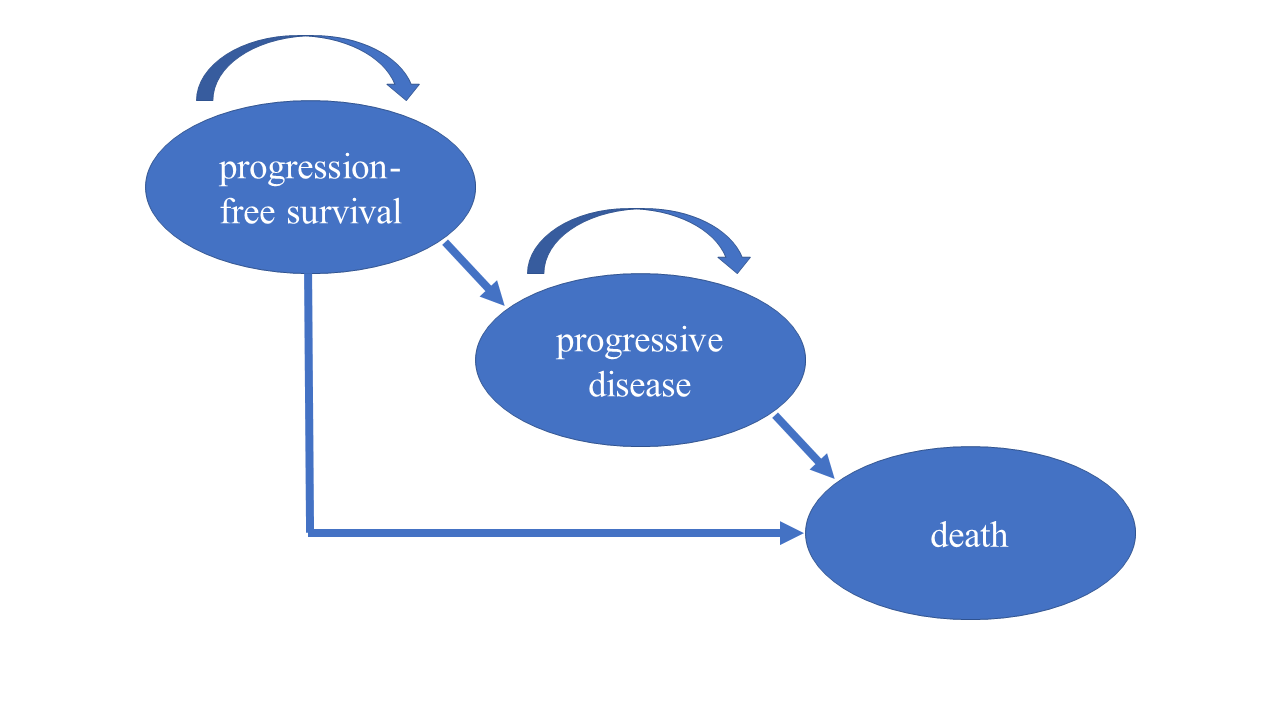 Used to illustrate the disease development process of metastatic NSCLC.Figure S2. Reconstructed Kaplan-Meier survival curves along with ﬁtted Weibull survival curves for OS and PFS for the atezolizumab plus chemotherapy and chemotherapy arms. Internal model validation. 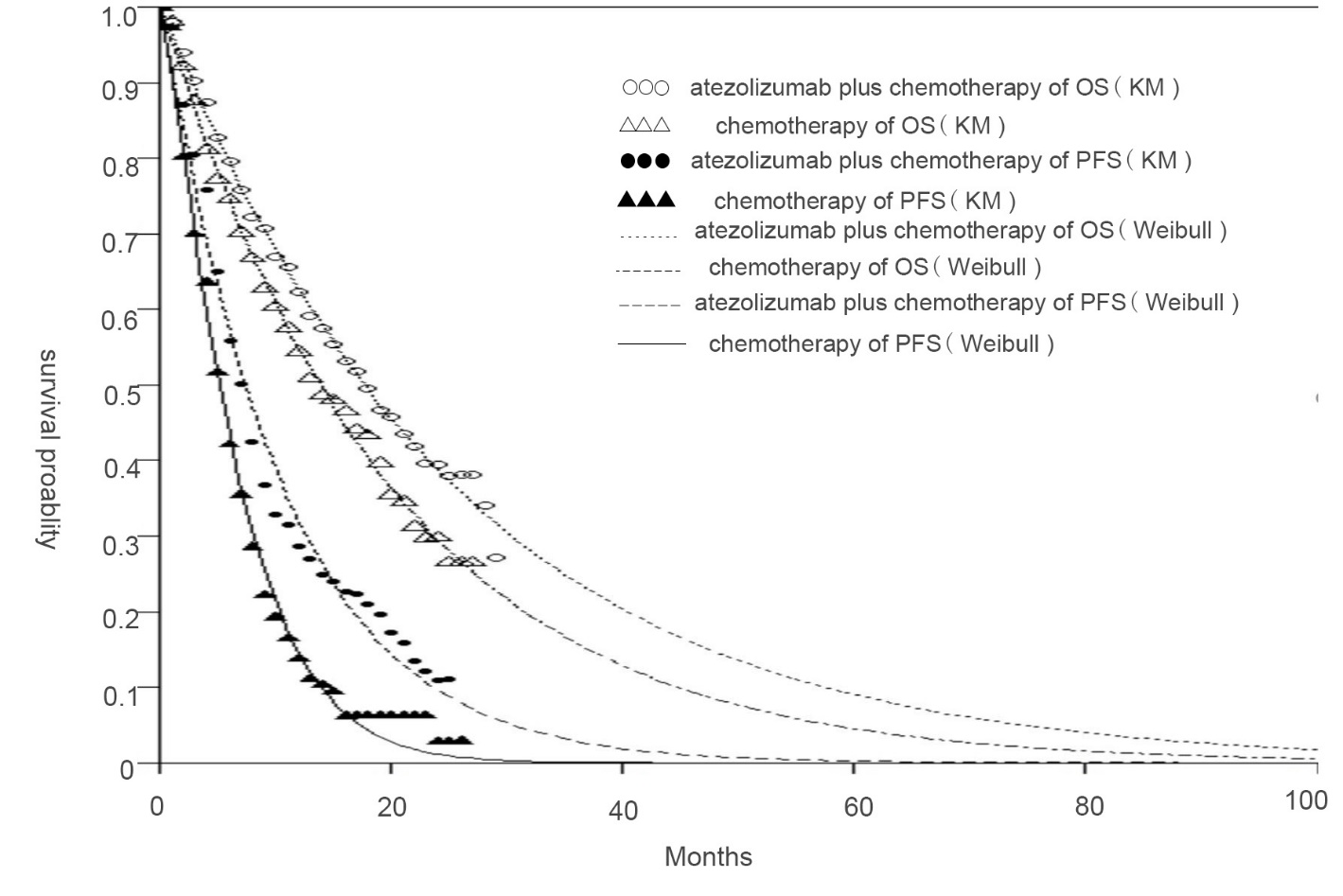 Abbreviation: OS, overall survival; PFS, progression-free survival; KM, Kaplan-Meier.Figure S3. The results of Monte Carlo probabilistic sensitivity analysis. 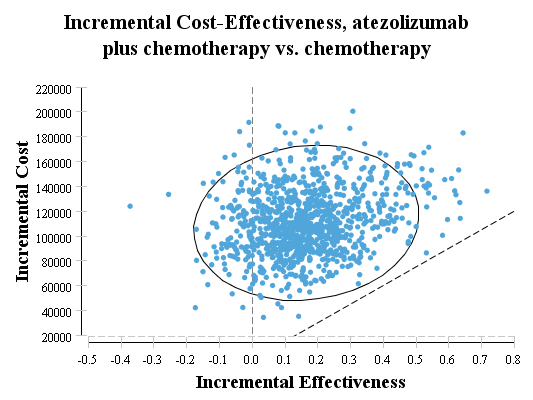 Table S1. Results of subgroup analyses.Abbreviation: CI, confidence interval; ICER, incremental cost-effectiveness ratio; LY, life-year; OS HR, overall survival hazard ratio; PFS HR, progression-free survival hazard ratio; ECOG PS, Eastern Cooperative Oncology Group performance status; PD-L1, programmed death ligand 1; QALY, quality-adjusted life-year; WTP, Willingness-to-pay.SubgroupPFS HR (95% CI)OS HR (95% CI)ICER per QALY (95% CI)Cost-effectiveness probability at WTP $150 000/QALYSexFemale0.59(0.45-0.78)0.66(0.46-0.93)488404.58(386453.12-2507557.45)0Male0.67(0.54-0.85)0.87(0.66-1.15)1034303.78(495352.29-(-217927.49))0Age＜65 years0.64(0.5-0.82)0.79(0.58-1.08)681526.79(439881.55-(-495094.80))0≥65 years0.64(0.5-0.82)0.78(0.58-1.05)657330.99(439881.55-(-732146.93))0ECOG PS00.59(0.44-0.78)0.85(0.59-1.22)894944.91(455661.45-(-133526.05))010.68(0.54-0.86)0.77(0.58-1.00)631486.93(434236.51-(-1682526.51))0Tobacco use historyNever0.63(0.35-1.12)0.55(0.26-1.19)405707.81(336453.83-(-55072.44))0.2%Current or previous0.64(0.53-0.77)0.81(0.65-1.02)738129.83(487700.,67-(-1434018.73))0No liver metastasis at enrolment 0.59(0.49-0.71)0.73(0.57-0.92)570682.99(435169.68-1821413.62)0Liver metastasis at enrolment0.93(0.59-1.47)1.04(0.63-1.72)- 645551.24(462623.30-（-785797.41))0PD-L1-high0.51(0.34-0.77)0.84(0.51-1.39)843183.26(427320.85-（-430438.24)）0PD-L1-low0.61(0.43-0.85)0.70(0.45-1.08)528090.68(385276.07-(-460420.55))0PD-L1-negative0.72(0.56-0.91)0.81(0.61-1.08)735111.34(451589.34-(-400367.92))0